1 - Dados CadastraisANEXO I PLANO DE TRABALHO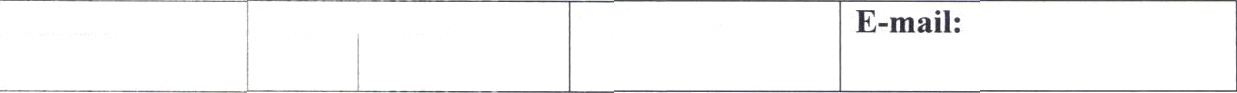 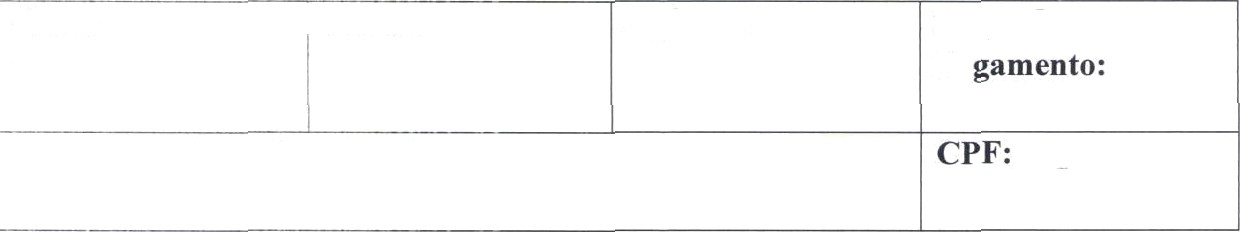 RG* Órgão Expedidor	Cargo: Endereço:- Descrição do Projeto/ ObjetoFunção:CEP: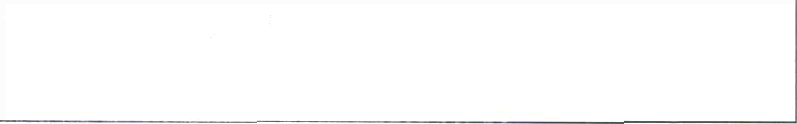 Apresentação do Projeto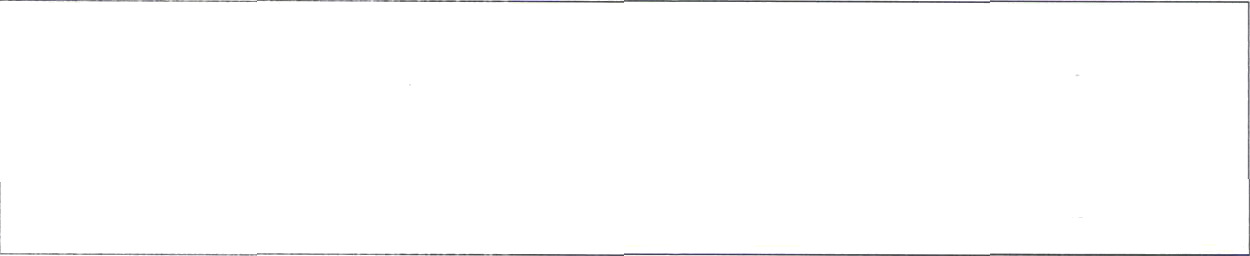 Justificativa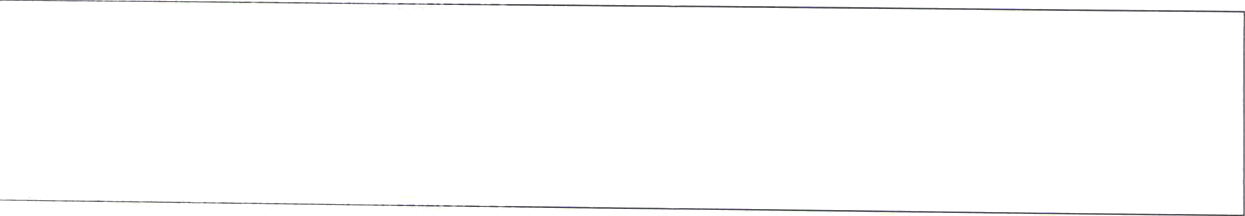 Objetivo Geral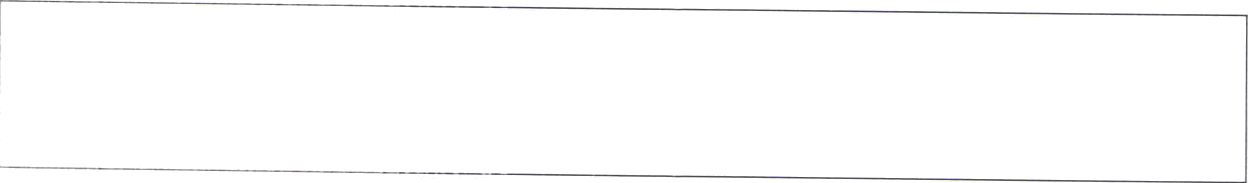 Objetivos específicos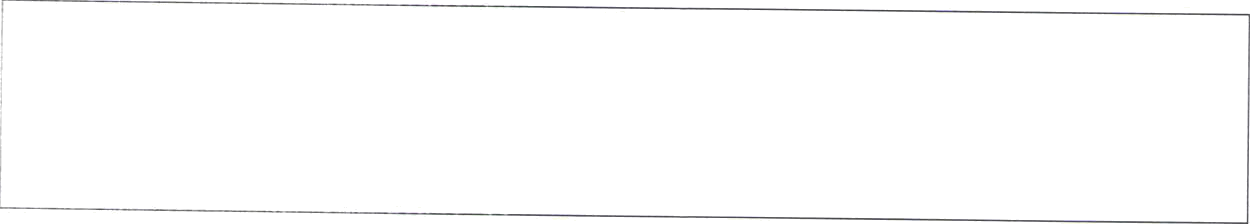 Metas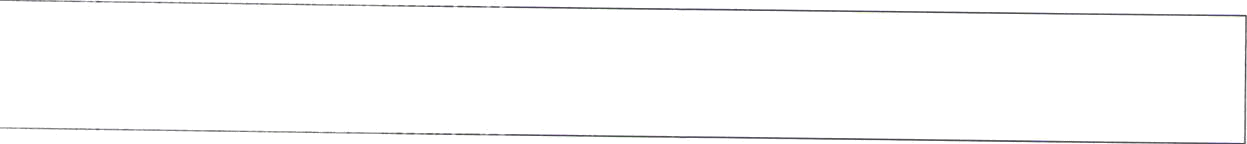 Estratégia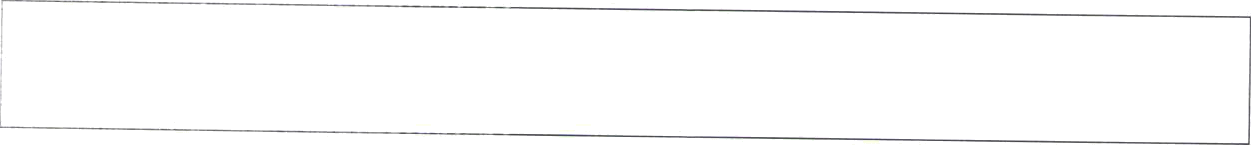 Plano de Aplicação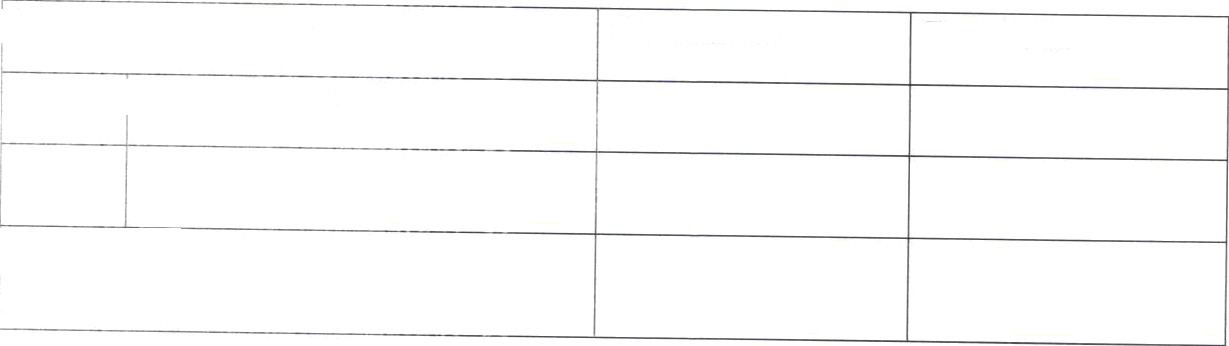 Thank	you	for	using	www.freepdfconvert.com	service!Only two pages are converted. Please Sign Up to convert all pages. https://www.freepdfconvert.com/membershipPessoa Física /Pessoa Jurídica: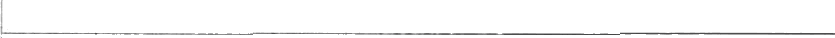 CNPJ/ CPF:Endereço:Endereço: